Name of journal: World Journal of RadiologyESPS Manuscript NO: 6352Columns: CASE REPORTA spontaneous strangulated transomental hernia: Prospective and retrospective multi-detector computed tomography findingsCamera L et al. Spontaneous strangulated transomental hernia: MDCT findingsLuigi Camera, Angela De Gennaro, Margaret Longobardi, Stefania Masone, Emanuela Calabrese, Walter Del Vecchio, Giovanni Persico, Marco SalvatoreLuigi Camera, Angela De Gennaro, Margaret Longobardi, Emanuela Calabrese, Marco Salvatore, Department of Radiology, University “Federico II”, 80131 Naples, ItalyLuigi Camera, Walter Del Vecchio, Institute of Biostructures and Bioimaging (C.N.R.) University “Federico II”, 80131 Naples, ItalyStefania Masone, Giovanni Persico, Department of General and Geriatric Surgery, University “Federico II”, 80131 Naples, ItalyAuthor contributions: Camera L designed the report and revised the manuscript; De Gennaro A performed manuscript draft; Masone S and Persico G performed laparotomy; Longobardi M and Calabrese E performed literature search; Del Vecchio W observed the case; Salvatore M performed manuscript editing.Correspondence to: Luigi Camera, MD, Department of Radiology, University “Federico II”, Via S. Pansini 5, 80131 Naples, Italy. camera@unina.itTelephone: +39-81-7463560       Fax: +39-81-5457081Received: October 14, 2013       Revised: December 23, 2013Accepted: Published online:AbstractTransomental hernias are among the rarest type of all internal hernias which overall account for less than 6% of small bowel obstruction. Most transomental hernias occurring in adults are either iatrogenic or post-traumatic. More rarely, a spontaneous herniation of small bowel loops may result from senile atrophy of the omentum. We report a case of an 86-year-old male who presented with signs and symptoms of small bowel obstruction but referred no past surgical or traumatic abdominal history. At contrast-enhanced multi-detector row computed tomography (CT) a cluster of fluid-filled dilated small bowel loops could be appreciated in the left flank with associated signs of bowel wall ischemia. Swirling of the mesenteric vessels could also be appreciated and CT findings were prospectively considered consistent with a strangulated small bowel volvulus. At laparotomy, no de-rotation had to be performed but up to 100 cm of gangrenous small bowel loops had to be resected because of a transomental hernia through a small defect in the left part of the greater omentum. Retrospective reading of CT images was performed and findings suggestive of transomental herniation could then be appreciated.© 2014 Baishideng Publishing Group Co., Limited. All rights reserved.Key words: Small bowel obstruction; Internal hernias; Transomental hernia; Multi-detector row computed tomography; StrangulationCore tip: Transomental hernias are among the rarest type (1%) of all internal hernias being more often either iatrogenic or post-traumatic. More rarely, a spontaneous herniation may occur. We report a case of an 86-year-old male with a small bowel obstruction and no past surgical or traumatic abdominal history. Contrast-enhanced multi-detector row computed tomography showed findings consistent with a strangulated small bowel volvulus. At laparotomy, however, no de-rotation had to be performed but up to 100 cm of gangrenous small bowel loops had to be resected because of a strangulated transomental hernia which was prospectively overlooked and it could then be retrospectively appreciated.Camera L, De Gennaro A, Longobardi M, Masone S, Calabrese E, Del Vecchio W, Persico G, Salvatore M. A spontaneous strangulated transomental hernia: Prospective and retrospective multi-detector CT findings.Available from: URL: http://www.wjgnet.com//DOI: http://dx.doi.org//INTRODUCTIONInternal hernias, defined as the protrusion of a viscus through a normal or an abnormal aperture within the peritoneal cavity, are relatively uncommon clinical conditions, accounting for only up to 5.8% of small bowel obstructions with an overall incidence of 0.5%-0.9%[1].Indeed, most internal hernias involve small bowel loops and occur through either congenital or acquired defects of attachment of various peritoneal folds with the paraduodenal (53%) and pericecal (13%) hernias being the most common, followed by the hernias through the foramen of Winslow (8%), the transmesenteric (2%) and the transomental hernias (1%)[2].These latter are the rarest type of internal hernias and while being possibly congenital in a minority of cases of pediatric age[3], they are most often iatrogenic. Indeed, most transomental hernias occur as a result of previous abdominal surgery, mostly after Roux-en-Y gastric bypass[4]. However, senile atrophy of the omentum may lead to a this rare type of internal hernia even in patients without a past surgical history[5].Herein we report a case of an 86-year-old male patient with contrast-enhanced multi-detector computed tomography (CT) findings consistent with a strangulated small bowel volvulus who was found to have a spontaneous transomental hernia at surgery.CASE REPORTAn 86-year-old male patient was admitted to the Surgical Department of our institution with an acute abdomen. The patient reported sudden onset of abdominal pain and vomiting along with nausea and sweating. The patient’s medical history revealed a chronic constipation with no prior surgical procedures, blunt abdominal traumas or inflammatory bowel diseases. Vital parameters were all within normal limits except for a pulse rate of 80 beats/min. At physical examination, a marked abdominal distension could be appreciated with signs of peritonism in the left flank. Laboratory findings were unremarkable except for a mild anaemia (3.9 x 106/mL; n.v. 4.2-5.6 x 106 mL) and a mild leukocytosis (12.53 x 103/mL with 88.6% neutrophils).An upright abdominal plain film (Figure 1) showed small bowel air-fluid levels in the left flank with air-driven distension of small bowel loops in the right hypocondrium and paucity of gas in the pelvis.The patient underwent both unenhanced and contrast-enhanced multi-detector row CT (Aquilion 64, Toshiba, Japan) with a detector configuration of 1 mm x 32 mm, a table feed of 36 mm/s and a gantry rotation time of 0.75 (pitch factor = 0.844), 5 mm slice thickness, 120 kVp and automatic dose modulation. Unenhanced scans showed a cluster of fluid-filled jejunal loops, one of which with a thickened hemorrhagic wall, in the left flank. Mesenteric fluid was also evident (Figure 2A).A monophasic contrast-enhanced acquisition performed with a fixed scan delay of 70 s after i.v. bolus injection of 150 cc of non ionic iodinated contrast media (Ultravist 370; Bayer-Shering Pharma, Berlin, Germany) at a rate of 2 cc/s. resulted in an early arterial phase imaging because of a significant delay in the transit time of the patient (Figure 2B).However, contrast-enhanced CT scans confirmed the presence of a strangulated small bowel occlusion with lack of enhancement of the bowel wall, best depicted on the coronal reformatted image (Figure 3A) and swirling (whirl sign) of the mesenteric vessels (Figure 3B). CT findings were thus considered consistent with a strangulated small bowel volvulus.The patient underwent immediate surgery. At laparotomy, however, no de-rotation had to be performed but up to 100 cm of gangrenous jejunal loops had to be resected because of a strangulated transomental hernia through a small defect in the left part of the greater omentum. Post-operative course was almost uneventful and the patient was discharged 14 d after.Retrospective reading of CT scans was performed and a number of CT signs suggestive of transomental hernia could then be appreciated (Figure 4).DISCUSSIONInternal hernias are among the rarest cause of small bowel obstruction with an overall incidence of 0.5%-0.9%[1]. Transomental hernias, in particular, account for only 1% of all internal hernias and have a bimodal age distribution occurring in both pediatric and adult patients[2]. Transomental hernias in the pediatric age occur through congenital defects in either the greater omentum or the gastro-colic ligament[3]. In such instances the herniated bowel may spontaneously reduce or become incarcerated depending on the size of the orifice and the length of herniated loops[6]. In the adulthood, however, transomental herniation of small bowel loops is more commonly iatrogenic, mostly resulting from Roux-en-Y anastomosis in gastric bypass surgery[4]. Less commonly, transomental hernias in adults can result from either blunt abdominal trauma or peritoneal inflammation[2]. More rarely, transomental hernias may occur as a result of senile atrophy of the greater omentum in patients without any surgical, traumatic or inflammatory history. This type of transomental hernias are indeed referred to as spontaneous transomental hernias[5].As the clinical picture of internal hernias is not specific, pre-operative diagnosis is difficult and this often results in a delayed surgical management when intestinal necrosis has occurred[1]. This is particularly true for transomental hernias which lack of an hernial sac and usually occur through very narrow defects[2]. Such was the case of our patient who presented with signs of peritonism in the left flank at admission.In the clinical setting of small bowel obstruction diagnosis of an internal hernia often relies on CT findings which however are seldom specific[1,2,7]. Indeed, only four (16%) out of 25 CT scans were considered suspicious for internal hernia in the series of Ghiassi et al[1]. In our case, CT findings were wrongly considered consistent with a strangulated small bowel volvulus. This diagnostic impression was largely based on the swirling of the mesenteric vessels (whirl sign) which was best depicted on the sagittal reformatted image (Figure 2B). However, while this CT sign has shown a positive predictive value for surgery of 80% in the setting of small bowel obstruction[8], its reliability for the diagnosis of small bowel volvulus has been questioned[9]. Indeed, in our case it proved to be a false positive finding.However, internal hernias can be either mistaken for or complicated by a small bowel volvulus[2,7] and this is especially true for those without an hernial sac such as both transmesenteric and transomental hernias[10]. At CT, differential diagnosis between an internal hernia and a small bowel volvulus is difficult albeit crucial as the former is more often associated with gangrene at laparotomy[2,7,10]. The presence of multiple transition points as well as their location relative to the lumbar spine are useful predictors of volvulus along with the whirl sign[11], whereas the peripheral location within the peritoneal cavity and the mere stretching and engorgement of the mesenteric vessels suggest a transmesenteric or a transomental hernia[2,7,10].As far as the CT diagnosis of a strangulated small bowel obstruction is concerned, all established CT criteria of bowel wall ischemia could be appreciated such as the presence of mesenteric fluid and the lack of enhancement of the bowel wall[12-14]. This latter CT finding has been acknowledged as the most specific sign of bowel wall ischemia[13]. In our case, up 100 cm of gangrenous small bowel had indeed to be resected.As far as the mural hematoma (Figure 2A) is concerned, while it can also result from non obstructing causes such as blunt abdominal trauma or anti-coagulant therapy[15], it can be confidently considered an additional CT sign of bowel wall ischemia whenever it is observed in the setting of small bowel obstruction and it is associated with bowel wall thickening[15].While the presence of a cluster of fluid-filled small bowel loops is highly predictive for the CT diagnosis of internal hernia[2,7,10] and the peripheral location of the herniated loops within the peritoneal cavity are quite characteristic features of transomental hernias[16], these findings are subtle and could only be retrospectively appreciated along with the beak-like appearance of the closely apposed afferent and efferent loops and the hernial orifice in the left part of the omentum (Figure 4). However, even on retrospective analysis of CT images displacement of any other bowel segments, an additional typical feature of transomental hernia[16], could not be observed. Moreover, while most transomental hernias occur on the right side of the greater omentum[16], in our case a cluster of fluid-filled loops was observed in the left flank (Figures 2-4).We have herein reported multi-detector row CT findings in a rare case of a left-sided spontaneous strangulated transomental hernia.COMMENTSCase characteristicsAn 86-years-old male with acute abdominal pain and vomiting.Clinical diagnosisAcute abdomen with signs of peritonism in the left flank.Differential diagnosisDifferential diagnosis between internal hernias and small bowel volvulus is difficult albeit crucial because the former is more often associated with necrosis at laparotomy.Laboratory diagnosisRBC: 3.9 x 106/mL; WBC: 12.53 x 103/mL. Other laboratory tests were within normal limits.Imaging diagnosisContrast-enhanced multi-detector computed tomography (CT) findings were consistent with a strangulated small bowel volvulus showing a cluster of fluid-filled dilated loops with associated mesenteric edema and fluid.Pathological diagnosisAt laparotomy, no de-rotation was performed but up to 100 cm of gangrenous jejunal loops had to be resected because of a strangulated transomental hernia through a small defect in the left part of the greater omentum.Related reportsTransomental hernias are among the rarest type of internal hernias which overall account for less than 6% of small bowel obstruction. In adults, they are most often iatrogenic or post-traumatic.Term explanationThe Roux-en-Y gastric by-pass is a procedure used in bariatric surgery. It is based on the creation of a gastric pouch out of a small portion of the stomach which is attached directly to the distal ileum by-passing the duodenum and large part of small bowel.Experiences and lessonsProspective diagnosis of a spontaneous transomental hernia is difficult and relies on very subtle CT findings.Peer reviewThis article provides informations about transomental hernias and clues to their diagnosis by CT. Description of CT findings of this rare type of hernia may help the readers to differentiate it from a small bowel volvulus and to make a timely prospective diagnosis in order to avoid a delayed surgical management.REFERENCES1 Ghiassi S, Nguyen SQ, Divino CM, Byrn JC, Schlager A. Internal hernias: clinical findings, management, and outcomes in 49 nonbariatric cases. J Gastrointest Surg 2007; 11: 291-295 [PMID: 17458600 DOI: 10.1007/s11605-007-0086-2]2 Martin LC, Merkle EM, Thompson WM. Review of internal hernias: radiographic and clinical findings. AJR Am J Roentgenol 2006; 186: 703-717 [PMID: 16498098 DOI: 10.2214/AJR.05.0644]3 Villalona GA, Diefenbach KA, Touloukian RJ. Congenital and acquired mesocolic hernias presenting with small bowel obstruction in childhood and adolescence. J Pediatr Surg 2010; 45: 438-442 [PMID: 20152371 DOI: 10.1016/j.jpedsurg.2009.12.006]4 Renvall S, Niinikoski J. Internal hernias after gastric operations. Eur J Surg 1991; 157: 575-577 [PMID: 1687246]5 Yang DH, Chang WC, Kuo WH, Hsu WH, Teng CY, Fan YG. Spontaneous internal herniation through the greater omentum. Abdom Imaging 2009; 34: 731-733 [PMID: 18791681 DOI: 10.1007/s00261-008-9458-7]6 Chou CK, Mak CW, Wu RH, Chang JM. Combined transmesocolic-transomental internal hernia. AJR Am J Roentgenol 2005; 184: 1532-1534 [PMID: 15855111 DOI: 10.2214/ajr.184.5.01841532]7 Takeyama N, Gokan T, Ohgiya Y, Satoh S, Hashizume T, Hataya K, Kushiro H, Nakanishi M, Kusano M, Munechika H. CT of internal hernias. Radiographics 2005; 25: 997-1015 [PMID: 16009820 DOI: 10.1148/rg.254045035]8 Duda JB, Bhatt S, Dogra VS. Utility of CT whirl sign in guiding management of small-bowel obstruction. AJR Am J Roentgenol 2008; 191: 743-747 [PMID: 18716103 DOI: 10.2214/AJR.07.3386]9 Gollub MJ, Yoon S, Smith LM, Moskowitz CS. Does the CT whirl sign really predict small bowel volvulus? Experience in an oncologic population. J Comput Assist Tomogr 2006; 30: 25-32 [PMID: 16365568 DOI: 10.1097/01.rct.0000191680.28344.f0]10 Blachar A, Federle MP, Dodson SF. Internal hernia: clinical and imaging findings in 17 patients with emphasis on CT criteria. Radiology 2001; 218: 68-74 [PMID: 11152781 DOI: 10.1148/radiology.218.1.r01ja5368]11 Sandhu PS, Joe BN, Coakley FV, Qayyum A, Webb EM, Yeh BM. Bowel transition points: multiplicity and posterior location at CT are associated with small-bowel volvulus. Radiology 2007; 245: 160-167 [PMID: 17717325 DOI: 10.1148/radiol.2443061370]12 Chou CK, Wu RH, Mak CW, Lin MP. Clinical significance of poor CT enhancement of the thickened small-bowel wall in patients with acute abdominal pain. AJR Am J Roentgenol 2006; 186: 491-498 [PMID: 16423958 DOI: 10.2214/AJR.04.1362]13 Sheedy SP, Earnest F, Fletcher JG, Fidler JL, Hoskin TL. CT of small-bowel ischemia associated with obstruction in emergency department patients: diagnostic performance evaluation. Radiology 2006; 241: 729-736 [PMID: 17114622 DOI: 10.1148/radiol.2413050965]14 Hayakawa K, Tanikake M, Yoshida S, Yamamoto A, Yamamoto E, Morimoto T. CT findings of small bowel strangulation: the importance of contrast enhancement. Emerg Radiol 2013; 20: 3-9 [PMID: 22910982 DOI: 10.1007/s10140-012-1070-z]15 Macari M, Chandarana H, Balthazar E, Babb J. Intestinal ischemia versus intramural hemorrhage: CT evaluation. AJR Am J Roentgenol 2003; 180: 177-184 [PMID: 12490499 DOI: 10.2214/ajr.180.1.1800177]16 Delabrousse E, Couvreur M, Saguet O, Heyd B, Brunelle S, Kastler B. Strangulated transomental hernia: CT findings. Abdom Imaging 2001; 26: 86-88 [PMID: 11116369 DOI: 10.1007/s002610000135]P-Reviewers: Bartalena T, Pinto A, Razek AA, Triantopoulou CS-Editor: Cui XM L-Editor:   E-Editor: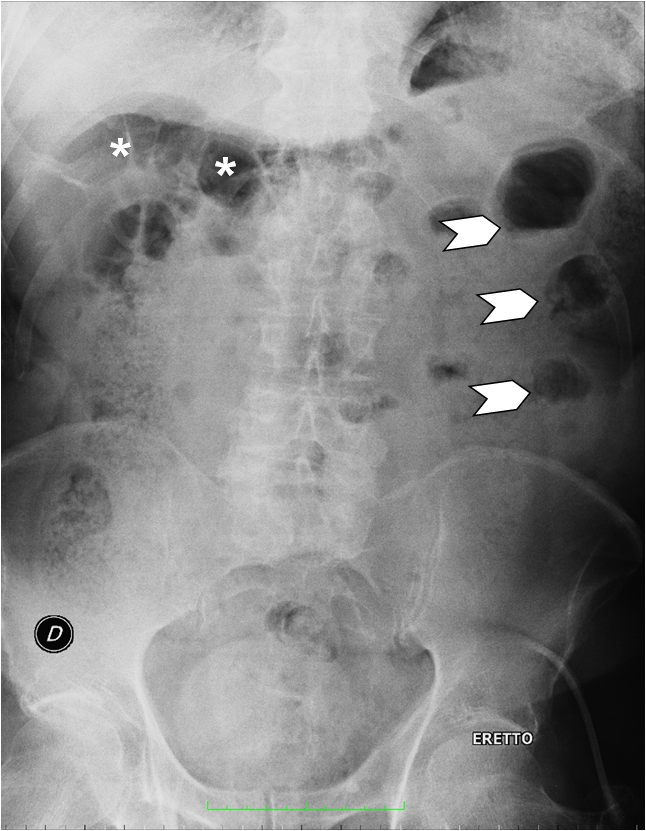 Figure 1 Upright abdominal plain film. Some air-fluid levels can be appreciated in the left flank (arrow-heads) with air-driven distension of small bowel loops (long arrow) in the right hypocondrium and normal fecal content in the right colon. Please change (*) into (long arrow).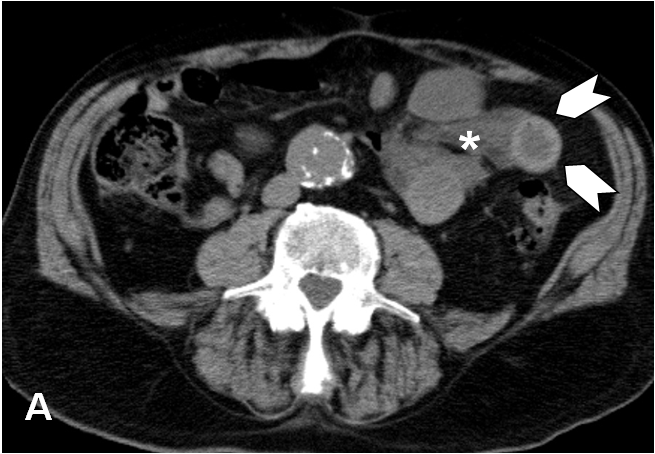 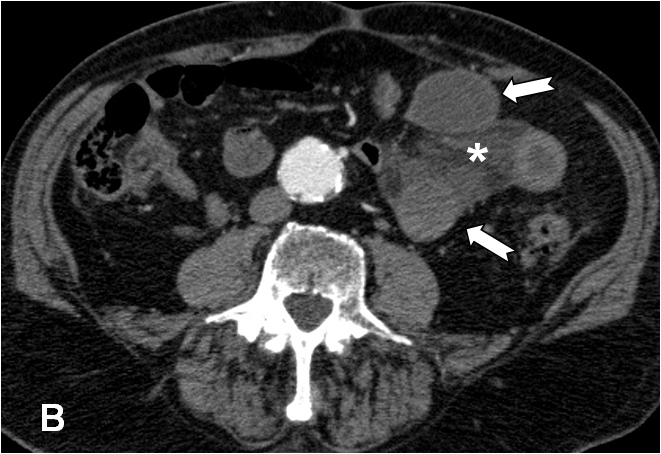 Figure 2 Multi-detector computed tomography. Unenhanced (A) and contrast-enhanced (B) axial images of the abdomen are shown. In A, a cluster of fluid-filled dilated small bowel loops can be appreciated in the left flank along with the evidence of mesenteric fluid (long arrow). A mural hematoma can also be appreciated (arrow-heads). In B lack of enhancement of the intestinal wall of the small bowel loops is depicted as a result of bowel wall ischemia. Please change (*) into (long arrow).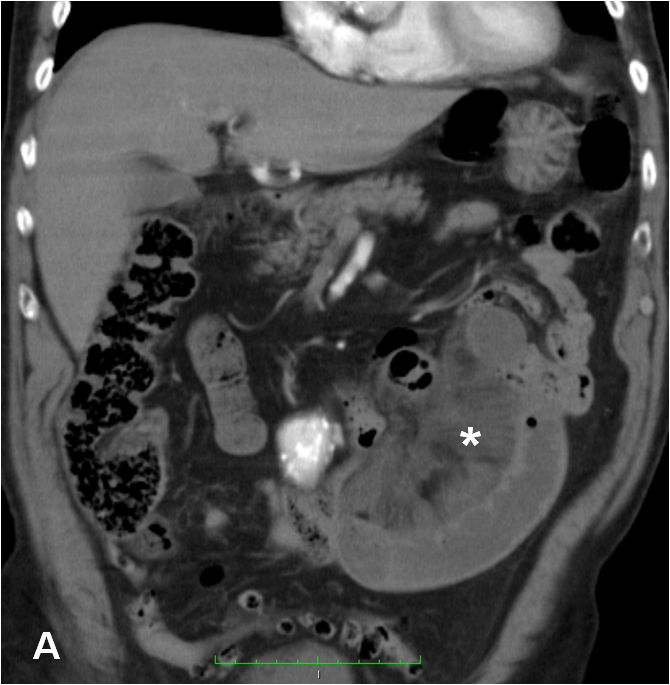 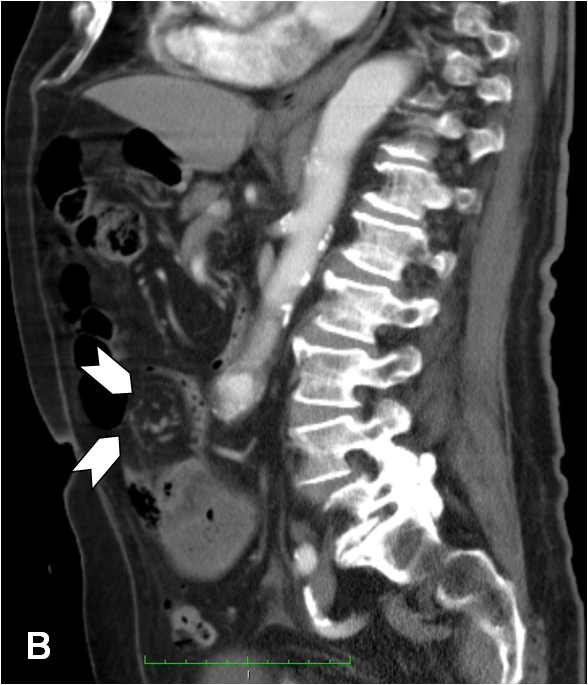 Figure 3 Multi-detector contrast-enhanced computed tomography. Coronal (A) and sagittal (B) reformatted 5 mm thick images are shown. In (A) a cluster of ischemic jejunal loops is depicted in the left flank along with mesenteric fluid (long arrow). In (B) swirling of the mesenteric vessels (arrow-heads) is depicted. The computed tomography finding (whirl sign) was prospectively considered consistent with a small bowel volvulus which was not confirmed at surgery. Please change (*) into (long arrow).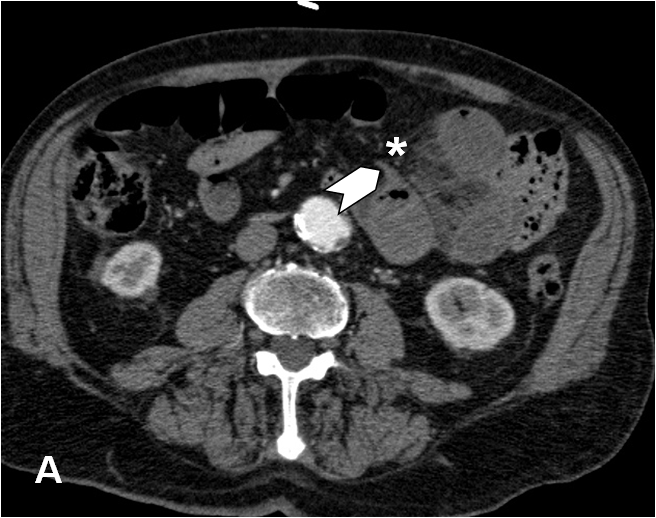 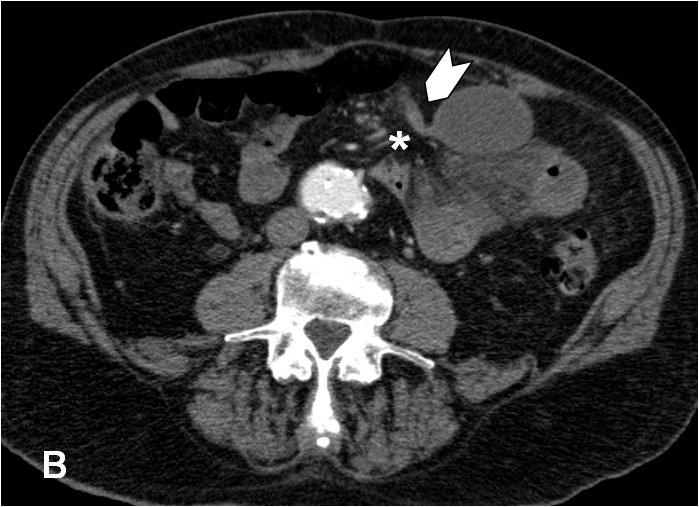 Figure 4 Multi-detector contrast-enhanced computed tomography. At retrospective analysis, a beak-like appearance (arrow-heads) of the closely apposed afferent (A) and efferent (B) jejunal loops can be appreciated along with the hernial orifice (long arrow) in the periphery of the omentum. The peripheral location of the herniated loops and the absence of an overlying omental fat can also be appreciated. Please change (*) into (long arrow).